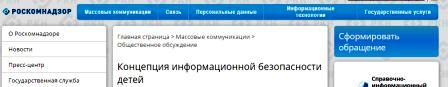 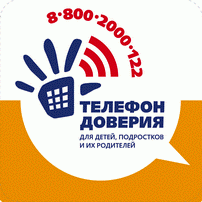 Медиабезопасность - обеспечение государством информационной безопасности детей, защита физического, умственного и нравственного развития несовершеннолетних, а также человеческого достоинства во всех аудиовизуальных медиа-услугах и электронных СМИ – требование международного права.Медиаграмотность - определяется в международном праве как грамотное использование детьми и их преподавателями инструментов, обеспечивающих доступ к информации, развитие критического анализа содержания информации и привития коммуникативных навыков, содействие профессиональной подготовке детей и их педагогов в целях позитивного и ответственного использования ими информационных и коммуникационных технологий и услуг.Медиаобразование - выполняет важную роль в защите детей от негативного воздействия средств массовой коммуникации, способствует осознанному участию детей и подростков в медиасреде и медиакультуре, что является одним из необходимых условий эффективного развития гражданского общества. Информационная безопасность детей - состояние защищенности детей, при котором отсутствует риск, связанный с причинением информацией вреда их здоровью и (или) физическому, психическому, духовному, нравственному развитию (Федеральный закон Российской Федерации от 29 декабря 2010 г. N 436-ФЗ "О защите детей от информации, причиняющей вред их здоровью и развитию").Горячие телефоны:Линия помощи «Дети онлайн»: 8?800?25?000?15 (звонок по России бесплатный),E-mail: helpline@detionline.comЦентр безопасного интернета: 8-800-200-24-00 (звонок по России бесплатный),    E-mail: www.detivrunete.ruМатериалы из сети Интернет для проведения мероприятий по вопросам информационной безопасности детей с обучающимися, родителями, и педагогическими работниками. Информационный листок по безопасному Интернету для детей и родителей - ссылки на ресурсы, телефоны (Word - 0,2 Мб).Брошюра МТС. Дети в Интернете. Советы и рекомендации родителям (PDF - 1,6 Мб).МТС. Глобальная сеть: правила пользования Как защитить ребенка от столкновения с вредоносной информацией в сети? Как научить его справляться с последствиями таких встреч?Рекомендации для родителей (PDF - 0,5 Мб).Статья "Google о безопасном Интрнете" (Word - 0,03 Мб).Проект Microsoft. «Безопасность детей в Интернет» Правовые, психологические, технические аспекты безопасной работы в Интернет (PDF - 4,8 Мб).Как защититься от Интернет-угроз (PDF - 3,4 Мб).Полезный и безопасный Интернет. Правила безопасного использования интернета для детей младшего школьного возраста. Методическое руководство (Word). Урок. Полезный и безопасный Интренет. Интернешка и Митясик (Flash).   (RAR - 12,5 Мб)Пробный курс "Основы безопасности жизнедеятельности в сети Интернет (ОБЖИ)" (RAR - 6,5 Мб).Мероприятия по безопасному Интернету с детьми. Материал из ТолВИКИ (Word - 0,03 Мб).  10. 15 уроков безопасного Интернета от Билайн - MP3 (RAR - 32 Мб).  11.  Буклет Microsoft - Безопасность детей в Интернете (PDF - 0,5 Мб).  12.   Буклет - Защита детей от вредной информации в сети Интернет (PDF - 0,7 Мб).  13.  Буклет - Ваша безопасность в Интернете (PDF - 0,5 Мб).  14.  Буклет - Информационная безопасность ребёнка (PDF - 0,5 Мб  15. Памятка для детей по безопасному поведению в Интетнете (PNG - 0,03 Мб). 16.  Плакат. Безопасность ребёнка в Интернете. Памятка родителям (JPG - 4,7 Мб). 17.  Плакат. 10 правил безопасности для детей в Интернете (JPG - 0,3 Мб). 18.  Презентация "Проблемы игровой зависимости в Интернете у детей и подростков". Автор А.Г. Макалатия, МГУ им. Ломоносова, Москва (PPT - 0,8 Мб). 19.  Презентация Дети и современное Интернет-пространство. Автор Солдатова Г.У., факультет психологии МГУ имени М.В. Ломоносова, Фонд Развития Интернет (PPT - 2,3 Мб).20. Анкета  для родителей.(Приносим извинения авторам материалов, если в материале нет явной ссылки на ресурс и авторство.Готовы исправить эту ошибку или удалить ссылку по Вашему требованию).